Ostfriesischer Schützenbund e. V.												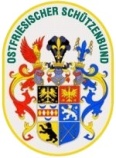 Antrag Jahresnadeln DSB für 25-40-50-60-70-75 Jahrezu senden an	Gerhold HeinzeRöntgenstrasse 426607 Aurichgerhold.heinze@freenet.deBitte unbedingt OSB Mitglieds Nr. angeben, wenn keine Mitglieds Nr. vorhanden, bitte Antrag auf Zugang beilegen.Versand an:Schützenverein:Name:Strasse, Nr.:PLZ, Ort:Email Adresse:Welches Datum auf der Urkunde:VornameNameStrassePLZOrtOSB Mitgl. Nr.GEB DatumEintrittMitgl. Jahre